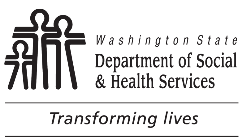 Assisted Living Facility
Information ChangesAssisted Living Facility
Information ChangesFACILITY NAMEAssisted Living Facility
Information ChangesAssisted Living Facility
Information ChangesLICENSE NUMBERDid facility information change?    Yes       No	If yes, complete applicable change(s) below.Did facility information change?    Yes       No	If yes, complete applicable change(s) below.Did facility information change?    Yes       No	If yes, complete applicable change(s) below.Did facility information change?    Yes       No	If yes, complete applicable change(s) below.NEW FACILITY NAME (ATTACH COPY OF WASHINGTON (WA) BUSINESS LICENSE SHOWING REGISTERED TRADE NAME)NEW FACILITY NAME (ATTACH COPY OF WASHINGTON (WA) BUSINESS LICENSE SHOWING REGISTERED TRADE NAME)NEW FACILITY NAME (ATTACH COPY OF WASHINGTON (WA) BUSINESS LICENSE SHOWING REGISTERED TRADE NAME)NEW FACILITY NAME (ATTACH COPY OF WASHINGTON (WA) BUSINESS LICENSE SHOWING REGISTERED TRADE NAME)MAILING ADDRESS	CITY	STATE	ZIP CODEMAILING ADDRESS	CITY	STATE	ZIP CODEMAILING ADDRESS	CITY	STATE	ZIP CODEMAILING ADDRESS	CITY	STATE	ZIP CODEFACILITY NUMBER (WITH AREA CODE)FACILITY NUMBER (WITH AREA CODE)CONFIDENTIAL FAX NUMBER (WITH AREA CODE)CONFIDENTIAL FAX NUMBER (WITH AREA CODE)EMAIL ADDRESSEMAIL ADDRESSWEBSITEWEBSITEDid Entity Information change?    Yes       No	If yes, complete applicable change(s) below.Did Entity Information change?    Yes       No	If yes, complete applicable change(s) below.Did Entity Information change?    Yes       No	If yes, complete applicable change(s) below.NEW LEGAL ENTITY NAME (ATTACH COPY OF WA BUSINESS LICENSE AND INTERNAL REVENUE SERVICE EIN VERIFICATION DOCUMENTATION)NEW LEGAL ENTITY NAME (ATTACH COPY OF WA BUSINESS LICENSE AND INTERNAL REVENUE SERVICE EIN VERIFICATION DOCUMENTATION)NEW LEGAL ENTITY NAME (ATTACH COPY OF WA BUSINESS LICENSE AND INTERNAL REVENUE SERVICE EIN VERIFICATION DOCUMENTATION)MAILING ADDRESS	CITY	STATE	ZIP CODEMAILING ADDRESS	CITY	STATE	ZIP CODEMAILING ADDRESS	CITY	STATE	ZIP CODEPHONE NUMBER (WITH AREA CODE)FAX NUMBER (WITH AREA CODE)CELL PHONE NUMBER (WITH AREA CODE)Did Administrator change?    Yes       No	If yes, all information below is required.Did Administrator change?    Yes       No	If yes, all information below is required.Did Administrator change?    Yes       No	If yes, all information below is required.Did Administrator change?    Yes       No	If yes, all information below is required.Did Administrator change?    Yes       No	If yes, all information below is required.  New Administrator meets qualifications in Chapter 388-78A WAC.  New Administrator meets qualifications in Chapter 388-78A WAC.  New Administrator meets qualifications in Chapter 388-78A WAC.  New Administrator meets qualifications in Chapter 388-78A WAC.  New Administrator meets qualifications in Chapter 388-78A WAC.OUTGOING ADMINISTRATOR NAMEOUTGOING ADMINISTRATOR NAMEOUTGOING ADMINISTRATOR NAMEOUTGOING ADMINISTRATOR NAMEEND DATEINCOMING ADMINISTRATOR NAMESOCIAL SECURITY NO.SOCIAL SECURITY NO.DATE OF BIRTHSTART DATESignature of LicenseeSignature of LicenseeSignature of LicenseeSignature of LicenseeSignature of LicenseeForm submitted without signature will not be processed.Form submitted without signature will not be processed.Form submitted without signature will not be processed.Form submitted without signature will not be processed.Form submitted without signature will not be processed.I attest that all above changes are true and accurate.  Forms without a signature will be rejected.I attest that all above changes are true and accurate.  Forms without a signature will be rejected.SIGNATURE OF LICENSEE	 DATESIGNATURE OF LICENSEE	 DATESIGNATURE OF LICENSEE	 DATEPlease email completed form to RCSBOA@dshs.wa.gov.Please email completed form to RCSBOA@dshs.wa.gov.Please email completed form to RCSBOA@dshs.wa.gov.Please email completed form to RCSBOA@dshs.wa.gov.Please email completed form to RCSBOA@dshs.wa.gov.BOA Use OnlyBOA Use OnlyBOA Use OnlyBOA Use OnlyBOA Use Only	ENTERED BY:	DATE ENTERED  FMS	     	     	ENTERED BY:	DATE ENTERED  FMS	     	     	ENTERED BY:	DATE ENTERED  FMS	     	     	ENTERED BY:	DATE ENTERED  FMS	     	     	ENTERED BY:	DATE ENTERED  FMS	     	     		DATE LICENSE MAILEDNew license required (facility name change)?	  Yes       No	     		DATE LICENSE MAILEDNew license required (facility name change)?	  Yes       No	     		DATE LICENSE MAILEDNew license required (facility name change)?	  Yes       No	     		DATE LICENSE MAILEDNew license required (facility name change)?	  Yes       No	     		DATE LICENSE MAILEDNew license required (facility name change)?	  Yes       No	     		DATE CONTRACTS NOTIFIEDContracts notified of changes (facility name or address)?	  Yes       No	     		DATE CONTRACTS NOTIFIEDContracts notified of changes (facility name or address)?	  Yes       No	     		DATE CONTRACTS NOTIFIEDContracts notified of changes (facility name or address)?	  Yes       No	     		DATE CONTRACTS NOTIFIEDContracts notified of changes (facility name or address)?	  Yes       No	     		DATE CONTRACTS NOTIFIEDContracts notified of changes (facility name or address)?	  Yes       No	     		DATE RETURNED TO LICENSEE  Not processed; returned to Licensee.	     		DATE RETURNED TO LICENSEE  Not processed; returned to Licensee.	     		DATE RETURNED TO LICENSEE  Not processed; returned to Licensee.	     		DATE RETURNED TO LICENSEE  Not processed; returned to Licensee.	     		DATE RETURNED TO LICENSEE  Not processed; returned to Licensee.	     